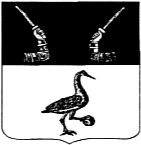 ПроектАдминистрация муниципального образованияПриозерский муниципальный район Ленинградской областиП О С Т А Н О В Л Е Н И Еот        декабря   2021   года   №   В связи с оптимизацией расходов бюджета на 2021 год по мероприятиям программы «Развитие агропромышленного комплекса муниципального образования Приозерский муниципальный район Ленинградской области», утвержденной постановлением администрации муниципального образования Приозерский муниципальный район Ленинградской области от 13 декабря 2019 года № 3813, руководствуясь постановлением администрации № 4008 от 10 ноября 2021 года «Об утверждении Порядка разработки, реализации и оценки эффективности муниципальных программ муниципального образования Приозерское городское поселение и Приозерский муниципальный район Ленинградской области», Уставом муниципального образования Приозерский муниципальный район Ленинградской области,  администрация муниципального образования Приозерский муниципальный район Ленинградской области ПОСТАНОВЛЯЕТ:1. Внести изменения в муниципальную программу «Развитие агропромышленного комплекса муниципального образования Приозерский муниципальный район Ленинградской области», утвержденной постановлением администрации муниципального образования Приозерский муниципальный район Ленинградской области от 13 декабря 2019 года № 3813:1.1. Раздел «Объем бюджетных ассигнований муниципальной программы» таблицы «ПАСПОРТ муниципальной программы «Развитие агропромышленного комплекса муниципального образования Приозерский муниципальный район» изложить в следующей редакции:«Объем финансирования – 64 705,0 тысяч рублей, в том числе по годам: 2020 год – 20 200,0 тысяч рублей;2021 год – 22 469,0 тысяч рублей;2022 год – 22 036,0 тысяч рублей.Из них: за счет средств бюджета муниципального образования Приозерский муниципальный район Ленинградской области – 46 169,0 тысяч рублей, из них:2020 год – 14 200,0 тысяч рублей;2021 год – 16 269,0 тысяч рублей;2022 год – 15 700,0 тысяч рублей.За счет средств областного бюджета Ленинградской области – 18 536,0 тысяч рублей, из них:2020 год – 6 000,0 тысяч рублей;2021 год – 6 200,0 тысяч рублей;2022 год – 6 336,0 тысяч рублей».1.2. Абзац 1 раздела 5 изложить в следующей редакции: «Необходимый объем ресурсного обеспечения реализации программы составит 64 705,0 тысяч рублей за счет муниципального бюджета и за счет средств областного бюджета Ленинградской области.1.3. Данные таблицы «РАСХОДЫ НА РЕАЛИЗАЦИЮ МУНИЦИПАЛЬНОЙ ПРОГРАММЫ «РАЗВИТИЕ АГРОПРОМЫШЛЕННОГО КОМПЛЕКСА МУНИЦИПАЛЬНОГО ОБРАЗОВАНИЯ ПРИОЗЕРСКИЙ МУНИЦИПАЛЬНЫЙ РАЙОН ЛЕНИНГРАДСКОЙ ОБЛАСТИ» (приложение 3 к муниципальной программе) изложить в следующей редакции:           1.4. Данные таблицы «ПЛАН реализации муниципальной программы «Развитие агропромышленного комплекса муниципального образования Приозерский муниципальный район» (приложение 4 к муниципальной программе) изложить в следующей редакции:           2. Отделу информационных технологий опубликовать настоящее постановление на официальном сайте администрации муниципального образования Приозерский муниципальный район Ленинградской области.                    3. Постановление вступает в силу со дня его официального опубликования.                    4. Контроль за исполнением постановления возложить на заместителя главы администрации по экономике и финансам – председателя комитета финансов администрации муниципального образования Приозерский муниципальный район Ленинградской области Петрюк О.Г.Глава администрации                                                                                           А.Н. СоклаковСогласовано: Петрюк О.Г.Бойцова О.А.Михалева И.Н.Исп.: Шкрибей Н.В. (36-673)Разослано: дело-2, комитет финансов-1, ОЭП -1, ОАП -1, СМИ-1, районная библиотека-1, отдел по информации и печати-1.Приложение 2к ИнструкцииЛист согласованияК проекту постановления (распоряжения) от «___»____________ 20____    №________ «О внесении изменений в муниципальную программу «Развитие агропромышленного комплекса муниципального образования Приозерский муниципальный район Ленинградской области», утвержденную постановлением администрации муниципального образования Приозерский муниципальный район Ленинградской области от 13 декабря 2019 года № 3813»Структурное подразделение отдел по аграрной политике управления экономического развитияИсполнитель:Шкрибей Н.В.Телефон:36-673О внесении изменений в муниципальную программу «Развитие агропромышленного комплекса муниципального образования Приозерский муниципальный район Ленинградской области», утвержденную постановлением администрации муниципального образования Приозерский муниципальный район Ленинградской области от 13 декабря 2019 года № 38132020 г.2021 г.2022 г.итого(тысяч рублей)(тысяч рублей)(тысяч рублей)(тысяч рублей)(тысяч рублей)«Развитие агропромышленного комплекса муниципального образования Приозерский муниципальный район Ленинградской области»20 200,022 469,022 036,064 705,0в том числе:- развитие животноводства12 000,013 500,013 500,039 000,0- поддержка малых форм хозяйствования7 200,07 500,1437 536,022 236,143- обеспечение реализации муниципальной программы «Развитие агропромышленного комплекса муниципального образования Приозерский муниципальный район Ленинградской области»1 000,01 468,8571 000,03 468,857№строкиИсточники финансированияВсего(тыс. рублей)В том числеВ том числеВ том числе№строкиИсточники финансированияВсего(тыс. рублей)2020 г.2021 г.2022 г.123456Всего:64 705,020 200,022 469,022 036,0в том числе за счет средств:федерального бюджета (плановый объем)Ххххобластного бюджета (плановый объем)18 536,06 000,06 200,06 336,0местного бюджета (плановый объем)46 169,014 200,016 269,015 700,0Прочих источников (плановый объем)ХхХхНаименование программы, основного мероприятия, мероприятий, реализуемых в рамках основного мероприятияОтветственный исполнитель (структурное подразделение, должность)СрокСрокФинансирование (тыс.руб.)В том числе:В том числе:В том числе:Наименование программы, основного мероприятия, мероприятий, реализуемых в рамках основного мероприятияОтветственный исполнитель (структурное подразделение, должность)начала реализацииокончания реализацииФинансирование (тыс.руб.)В том числе:В том числе:В том числе:Наименование программы, основного мероприятия, мероприятий, реализуемых в рамках основного мероприятияОтветственный исполнитель (структурное подразделение, должность)начала реализацииокончания реализацииФинансирование (тыс.руб.)2020 г. 2021 г.2022 г.12345678Программа «Развитие агропромышленного комплексамуниципального образования Приозерский муниципальный район Ленинградской области»отдел по аграрной политике управления экономического развития2020202220 200,022 469,022 036,0федеральный бюджет -хххобластной бюджет -6 000,06 200,06 336,0местный бюджет -14 200,016 269,015 700,0прочие источникихххОсновное мероприятие 120202022Развитие животноводстваотдел по аграрной политике управления экономического развития, ведущий специалистфедеральный бюджет -хххобластной бюджетхххместный бюджет -12 000,013 500,013 500,0прочие источникихххМероприятие 1.1Субсидия на содержание племенного поголовья КРС молочного направления, за исключением маточного отдел по аграрной политике управления экономического развития, ведущий специалистфедеральный бюджет -хххобластной бюджет -хххместный бюджет -12 000,013 500,013 500,0прочие источникихххОсновное мероприятие 220202022Поддержка малых форм хозяйствованияотдел по аграрной политике управления экономического развития, главный специалистфедеральный бюджет -хххобластной бюджет -6 000,06 200,06 336,0местный бюджет -1 200,01 300,1431 200,0прочие источникихххМероприятие 2.1Субсидия на возмещение части затрат по приобретению комбикорма на содержание сельскохозяйственных животных и птицы (К(Ф)Х и ЛПХ)отдел по аграрной политике управления экономического развития, главный специалистфедеральный бюджет -хххобластной бюджет -6 000,06 200,06 336,0местный бюджет -1 200,01 300,1431 200,0прочие источникихххОсновное мероприятие 320202022Обеспечение реализации муниципальной программы «Развитие агропромышленного комплекса муниципального образования Приозерский муниципальный район Ленинградской области»отдел по аграрной политике управления экономического развития, начальник отделафедеральный бюджет -хххОбеспечение реализации муниципальной программы «Развитие агропромышленного комплекса муниципального образования Приозерский муниципальный район Ленинградской области»областной бюджет -хххОбеспечение реализации муниципальной программы «Развитие агропромышленного комплекса муниципального образования Приозерский муниципальный район Ленинградской области»местный бюджет -1 000,01 468,8571 000,0прочие источникихххМероприятие 3.1Прочие мероприятия в области сельского хозяйства (проведение конкурсов, выставок и других мероприятий)федеральный бюджет -хххПрочие мероприятия в области сельского хозяйства (проведение конкурсов, выставок и других мероприятий)областной бюджет -хххместный бюджет -1 000,01 468,8571 000,0прочие источникихххОсновное мероприятие 420202022Координация работы участников мероприятий по борьбе с борщевиком Сосновского отдел по аграрной политике управления экономического развитияфедеральный бюджет -хххКоординация работы участников мероприятий по борьбе с борщевиком Сосновского областной бюджет -хххКоординация работы участников мероприятий по борьбе с борщевиком Сосновского местный бюджет -хххКоординация работы участников мероприятий по борьбе с борщевиком Сосновского прочие источникихххМероприятие 4.1Координация работы участников мероприятий по борьбе с борщевиком Сосновскогоотдел по аграрной политике управления экономического развитияфедеральный бюджет -хххКоординация работы участников мероприятий по борьбе с борщевиком Сосновскогообластной бюджет -хххКоординация работы участников мероприятий по борьбе с борщевиком Сосновскогоместный бюджет -хххКоординация работы участников мероприятий по борьбе с борщевиком Сосновскогопрочие источникихххСогласующее лицоЗамечания Виза согласования(дата, подпись)Петрюк О.Г.«___»______20___  Бойцова О.А.«___»______20___  Михалева И.Н.«___»______20___